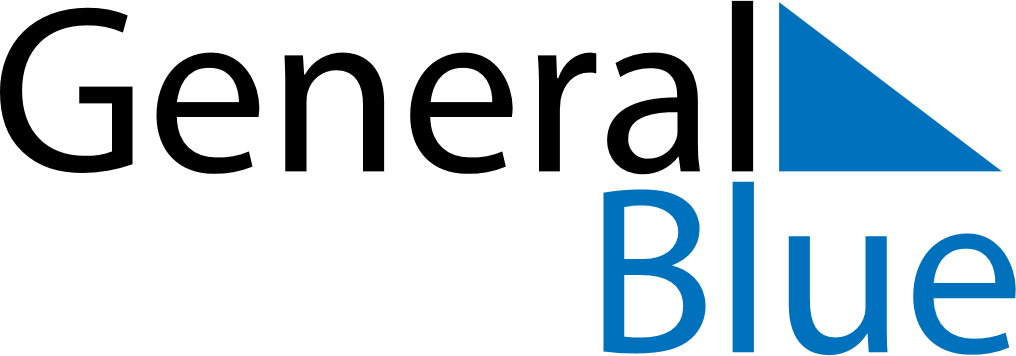 Daily PlannerMarch 11, 2024 - March 17, 2024Daily PlannerMarch 11, 2024 - March 17, 2024Daily PlannerMarch 11, 2024 - March 17, 2024Daily PlannerMarch 11, 2024 - March 17, 2024Daily PlannerMarch 11, 2024 - March 17, 2024Daily PlannerMarch 11, 2024 - March 17, 2024Daily Planner MondayMar 11TuesdayMar 12WednesdayMar 13ThursdayMar 14FridayMar 15 SaturdayMar 16 SundayMar 17MorningAfternoonEvening